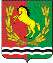 СОВЕТ ДЕПУТАТОВМУНИЦИПАЛЬНОГО ОБРАЗОВАНИЯ ЮДИНСКИЙ СЕЛЬСОВЕТАСЕКЕЕВСКОГО РАЙОНА  ОРЕНБУРГСКОЙ ОБЛАСТИтретьего созываР Е Ш Е Н И Е   23.06.2017                                                                                            № 48В соответствии с Федеральным законом от 06.10.2003 года № 131-ФЗ «Об общих принципах организации местного самоуправления в Российской Федерации», Налоговым кодексом Российской Федерации руководствуясь статьей 22 Устава муниципального образования Юдинский сельсовет, Совет депутатов решил:1. Внести в Положение «О земельном налоге», утвержденное решением Совета депутатов № 7 от 25.11.2015 следующие изменения: раздел 4 «Порядок и сроки представления налогоплательщиками документов, подтверждающих право на уменьшение налоговой базы» изложить в следующей   редакции: - уменьшение налоговой базы на необлагаемую налогом сумму производится на основании документов, подтверждающих право на уменьшение налоговой базы, представляемых налогоплательщиком в налоговый орган по своему выбору;- в случае возникновения (утраты) до окончания налогового периода права на уменьшение налоговой базы, налогоплательщиками предоставляются документы, подтверждающие возникновение (утрату) данного права, в течение 10 дней его возникновения (утраты).   2. Настоящее решение вступает в силу после его официального опубликования (обнародования) и распространяется на правоотношения, возникшие с 01 января 2017 года.   Глава сельсовета - председатель Совета депутатов муниципальногообразования Юдинский сельсовет                                                       А.И.КийлоО внесение изменений в решение Совета депутатов от 25.11.2015 года № 7 «Об утверждении Положения «о земельном налоге»